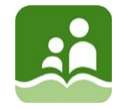 The Board of Education ofSchool District No.5 (Southeast Kootenay)MINUTES - ADVOCACY/EDUCATION COMMITTEE MEETINGApril 24, 2017   9:00 a.m.Board OfficeCommittee Members				Trustee Whalen (Chair)		In Attendance:					Trustee Ayling						Trustee Bellina						Trustee Blumhagen Regrets:					Board/District Staff in 				Trustee McPheeAttendance:					Trustee Johns						Trustee Brown						Trustee Lento						Lynn Hauptman, Superintendent						Jason Tichauer, Director, Student Learning 						Diane Casault, Director, Student Learning						Darcy Verbeurgt, District Principal						Jennifer Roberts, District Principal						Gail Rousseau, Executive Assistant (Recorder)COMMENCEMENT OF MEETINGCall to OrderThe Advocacy/Education Committee meeting of April 24, 2017 was called to 		order by Trustee Whalen at 9:05 a.m. This meeting is being held on the lands of   the Ktunaxa People. Approval of Agenda		ADV-16-17	The Agenda of the Advocacy/Education Committee meeting of April 24, 2017 is approved as circulated. 	1.3	Approval of Minutes	ADV-16-18		The Minutes of the Advocacy/Education Committee meeting of February 27,			2017 are approved as circulated.PRESENTATIONSRainbow Crosswalk Project at Fernie Secondary SchoolFinley Kuijt and Kate Brennan, students, and Janet Kuijt, Teacher from FSS presented the Rainbow Crosswalk Project at Fernie Secondary School. Sonia Mende was also involved in the project but unable to attend the presentation. Highlights included:First Rainbow Crosswalk painted in Vancouver in 2013; helps to educate communities against hate crimesRainbow project one more example of support for LGBTQ+ communitiesLooking for support from the Board and the City of Fernie Collaboration with FSS and SD5 maintenance to plan paintingconsidering asking the City for an additional downtown location for a rainbow crosswalkentertain idea for additional crosswalks at other SD5 schools asking Board to provide financial assistance or in-kind donation potential cost $495 (commitment from Canadian Tire for donation of rollers and tape)Potential additional donors –FSS, PAC, SD5, C.O.F., Fernie Pride Society, Teck, CBT-VancouverComments/Suggestions:  Trustee Whalen to connect Janet Kuijt to the Mayor of Smithers, B.C. who have a Crosswalk already in placeInvolve DSAC with the projectLynn will talk with Rob Norum and Joe Tank for an in-kind supportsuggestion for a “go fund me” type of fundraising page Trustee McPhee to connect RCMP to FSSt-shirts can be ordered; suggestion to include a donation through t-shirts salesRecommendation A – M/S that the Board support the Rainbow Crosswalk Project at Fernie Secondary School.ITEMS FORWARDED FROM PREVIOUS MEETINGIBM Update – Jennifer RobertsJennifer Roberts provided the Board with an update on the progress regarding the IBM Technology plan for the district.    Highlights included:Met with core team and focus groups to get informationNeed to decide priorities and ensure rollout matchesOutlined IBM’s learning plan framework; need to look at pedagogy and curriculum changesMany successes to celebrate already i.e., mobile carts in classrooms, helping teachers; access points in schools; app catalogue just to name a fewOutlined strategic recommendations – plan should be program-led, strong leaderships, financial discipline and commitment for sustainabilityreviewed Top 10 teaching and learning recommendations, focus areas and the need to facilitate open learning space to support collaboration will be developing a digital resources sub-team – determining software and digital resourcesstudent access –need to figure out a plan that will work for everyone BYOD planning and recommendations plan focusing on educational priorities and keep it in line with vision statement of the school district; still lots of work done 	Comments/questions:Do we have a plan in place to deal with WiFi issues meeting the needs of all users?  Yes, an infrastructure plan will be in place to address these issuesSuggestion to have teachers as members of the Transformative Leadership Team and a strategy should be in place for keeping TTOCs up-to-date with technology trainingpush coming from provincial government –should have targeted funding for Boards – are we advocating for this? Suggestion to write letter of support for RDEK $28 million project to support stronger broadband throughout the regionDSAC has given input in the past as have other students through surveys; there is more examples of student input in bigger plan including student focus groups; opportunity for learning at a different level Recommendation B – M/S that the Board write a letter of support to Rob Gay, Chair of the Kootenay Boundary Broadband Committee in support of their application to the Connect Innovate Program.  CORRESPONDENCE AND/OR NEW ITEMSDSAC Report Trustee Bellina gave a brief report of the April 5 meeting in Fernie.  Students provided input on the SOGI Policy and the Code of Conduct which is in the package.  It was a very good working day for the students. DSAC would like to go to Blue Lake again in September but there is no money to support this.  It is very important for them to meet together and they will be looking at fundraising ideas.  The next meeting is June 6 here at the board office.DPAC Report Highlights:DPAC updating Bylaws and will be sent out to PACs once completedBCCPAC recorded the all-candidates forum which is available online2 reps will attend the BCCPAC AGM in MayDebbie Therrien has been nominated for the BCCPAC Outstanding Parent Award for the Districta motion was passed to sign the parent use of social media letter with other district partnersnext meeting May 17BCSTA LettersRural Education Strategy5.1.1	SD28Receive and file.5.1.2	SD20Receive and file.FSA5.2.1.	SD42Receive and file.Child Care5.3.1	SD69Receive and file.Core Funding for Aboriginal Education5.4.1	SD23Receive and file.BCSTA5.5.1Receive and file.5.5.2Receive and file.5.5.3Receive and file.ADJOURNMENT	The Advocacy/Education Committee meeting of April 24, 2017 was adjourned at 10:00 a.m.